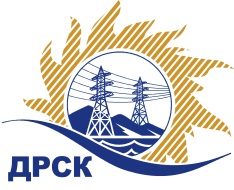 Акционерное Общество«Дальневосточная распределительная сетевая  компания»Уведомление №3 о внесение изменений в Извещение и Документацию о закупке № 36/МТПиРг. Благовещенск                                                                               08 декабря 2015 г.Организатор: АО «Дальневосточная распределительная сетевая компания» (далее АО «ДРСК») (почтовый адрес: 675000, г. Благовещенск, ул. Шевченко 28, тел./факс: 8 (4162) 397-260, e-mail: okzt3@drsk.ruЗаказчик: АО «Дальневосточная распределительная сетевая компания» (далее АО «ДРСК») (почтовый адрес: 675000, г. Благовещенск, ул. Шевченко 28, тел./факс: 8 (4162) 397-260, e-mail: okzt3@drsk.ruСпособ и предмет закупки: открытый запрос предложений: «Автобус (ХЭС)».	Извещение опубликованного на сайте в информационно-телекоммуникационной сети «Интернет» www.zakupki.gov.ru (далее - «официальный сайт») от 19.11.15 г. под № 31502973633Изменения внесены:В Извещение: пункт 10 читать в следующей редакции: Срок предоставления Документации о закупке: с 19.11.2015 по 23.12.2015.пункт 15 читать в следующей редакции: «Сведения о дате начала и окончания приема заявок, месте и порядке их представления Участниками: Дата начала подачи заявок на участие в закупке: «19» ноября 2015 года.  Дата окончания приема заявок на участие в закупке: 15:00 часов местного (Благовещенского) времени (09:00 часов Московского времени) «23»декабря 2015 года по адресу - www.b2b-energo.ru.пункт 17 читать в следующей редакции:  Дата, время и место вскрытия конвертов с заявками на участие в закупке: 15:00 часов местного (Благовещенского) времени (09:00 часов Московского времени) «24» декабря 2015 года по адресу - www.b2b-energo.ruпункт 18 читать в следующей редакции: «Дата, время и место рассмотрения заявок: Предполагается, что рассмотрение заявок участников закупки будет осуществлено в срок до 25.01.2016 г. по адресу Организатора.» пункт 19 читать в следующей редакции: «Дата, время и место подведения итогов закупки: Предполагается, что подведение итогов  закупки будет осуществлено в АО «ДРСК»  до 01.02.2016 г.»В Документацию о закупке: пункт 4.2.17. читать в следующей редакции: 15:00 часов местного (Благовещенского) времени (09емьсот пятьдесят пять тысяч четырестадвести:00 часа Московского времени) «23» декабря 2015 года. По адресу - www.b2b-energo.ru. (далее - ЭТП)пункт 4.2.18. читать в следующей редакции: 15:00 часов местного (Благовещенского) времени (09емьсот пятьдесят пять тысяч четырестадвести:00 часа Московского времени) «24» декабря 2015 года. По адресу - www.b2b-energo.ru. (далее - ЭТП)пункт 4.2.19 читать в следующей редакции: «Предполагается, что рассмотрение заявок будет осуществлено в срок 25.01.2016 г. по адресу Организатора»пункт 4.2.20 читать в следующей редакции: «Предполагается, что подведение итогов  закупки будет осуществлено в АО «ДРСК»  до 01.02.2016 г.»	Все остальные условия Извещения и Документации о закупке остаются без изменения.Председатель  Закупочнойкомиссии АО «ДРСК» 2 уровня                                                    В.А. Юхимук